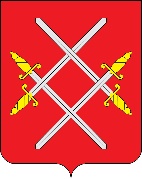 АДМИНИСТРАЦИЯ РУЗСКОГО ГОРОДСКОГО ОКРУГАМОСКОВСКОЙ ОБЛАСТИПОСТАНОВЛЕНИЕот __________________________ №_______Об утверждении порядкапредоставления денежной компенсации нанимателям за приобретение, установку (замену) и поверку индивидуальных приборов учета (электрической энергии, газоснабжения, холодного и горячего водоснабжения), внутриквартирного газового оборудования в жилых помещениях муниципального жилищного фонда Рузского городского округаВ соответствии с Жилищным кодексом Российской Федерации, Федеральным законом от 06.10.2003 № 131-ФЗ «Об общих принципах организации местного самоуправления в Российской Федерации», Федеральным законом от 23.11.2009 № 261-ФЗ «Об энергосбережении и о повышении энергетической эффективности и о внесении изменений в отдельные законодательные акты Российской Федерации», Постановлением Правительства Российской Федерации от 21.07.2008 № 549 «О порядке поставки газа для обеспечения коммунально-бытовых нужд граждан», Бюджетным кодексом Российской Федерации, Постановлением Администрации Рузского городского округа от 31.10.2019 №5190 «Об утверждении муниципальной программы Рузского городского округа «Управление имуществом и муниципальными финансами» (в редакции от 31.12.2019  №6104), решением Совета депутатов Рузского городского округа Московской области от 11.12.2019    № 431/45 «О бюджете Рузского городского округа Московской области на 2020 год и плановый период 2021 и 2022 года», руководствуясь Уставом Рузского городского округа, Администрация Рузского городского округа постановляет:Утвердить порядок предоставления денежной компенсации нанимателям за приобретение, установку (замену) и поверку индивидуальных приборов учета (электрической энергии, газоснабжения, холодного и горячего водоснабжения), внутриквартирного газового оборудования в жилых помещениях муниципального жилищного фонда Рузского городского округа (прилагается).Разместить настоящее постановление на официальном сайте Рузского городского округа в сети «Интернет» и опубликовать в газете «Красное знамя».Настоящее постановление вступает в силу со дня его подписания. Контроль за исполнением настоящего постановления возложить на Заместителя Главы Администрации Рузского городского округа Новикову М.А.Глава городского округа                                                                      Н.Н. ПархоменкоУтвержден Постановлением Главы Рузского городского округа Московской области от_____________ №______ Порядокпредоставления денежной компенсации нанимателям за приобретение, установку (замену) и поверку индивидуальных приборов учета (электрической энергии, газоснабжения, холодного и горячего водоснабжения), внутриквартирного газового оборудования в жилых помещениях муниципального жилищного фонда Рузского городского округа
	 Настоящий Порядок предоставления денежной компенсации нанимателям за приобретение, установку (замену) и поверку индивидуальных приборов учета (электрической энергии, газоснабжения, холодного и горячего водоснабжения), внутриквартирного газового оборудования в жилых помещениях муниципального жилищного фонда Рузского городского округа (далее – Порядок) определяет условия предоставления денежной компенсации нанимателям за приобретение, установку (замену) и поверку индивидуальных приборов учета (электроэнергии, газоснабжения, холодной и горячей воды), внутриквартирного газового оборудования в жилых помещениях муниципального жилищного фонда Рузского городского округа. В настоящем Порядке используются следующие понятия и определения: - индивидуальный прибор учета (ИПУ) - средство измерения, используемое для определения объемов (количества) потребления коммунального ресурса в являющемся муниципальной собственностью жилом помещении в многоквартирном доме (за исключением жилого помещения в коммунальной квартире), жилом доме;- внутриквартирное газовое оборудование (ВКГО) - газопроводы многоквартирного дома, проложенные от запорного крана, расположенного на ответвлениях к внутриквартирному газовому оборудованию, до бытового газоиспользующего оборудования, размещенного внутри помещения, бытовое газоиспользующее оборудование и технические устройства на газопроводах, в том числе регулирующая и предохранительная арматура, системы контроля загазованности помещений, индивидуальный или общий (квартирный) прибор учета газа;- денежная компенсация - средства, предоставляемые на безвозмездной и безвозвратной основе из бюджета Рузского городского округа в целях денежной компенсации нанимателям жилых помещений муниципального жилищного фонда Рузского городского округа за приобретение, установку (замену) и поверку ИПУ, внутриквартирного газового оборудования.Денежная компенсацияДенежная компенсация носит заявительный характер и осуществляется всем гражданам, являющимися нанимателями жилых помещений муниципального жилищного фонда Рузского городского округа (далее - наниматели).Размер денежной компенсации определяется исходя из фактически понесенных и документально подтвержденных нанимателями затрат на приобретение и установку (замену), а так же поверку ИПУ, но не более установленных предельных сумм на одно муниципальное жилое помещение (Приложение № 2 и Приложение №3 к настоящему Порядку)2. Порядок обращения и принятия решений о денежной компенсации2.1. Рассмотрение вопроса о предоставлении денежной компенсации производится на основании письменного заявления (по форме согласно Приложению №1 к настоящему Порядку), поданного на имя Главы Рузского городского округа через МКУ «Многофункциональный центр предоставления государственных и муниципальных услуг населению Рузского городского округа».2.2. К заявлению о предоставлении денежной компенсации прилагаются следующие документы:-  документ, удостоверяющий личность нанимателя;- документ, подтверждающий право нанимателя на пользование жилым помещением (договор социального найма, договор найма специализированного муниципального жилищного фонда);- акт обследования специализированной организацией технического состояния (поверка), имеющий заключение о необходимости замены ИПУ, ВКГО;- копии документов, подтверждающие приобретение и оплату приборов учета, ВКГО; - копии документов, подтверждающих выполнение и оплату работ по установке ИПУ, ВКГО: договор на выполнение работ по установке, акты выполненных работ, товарные и кассовые чеки или платежные поручения;- документ, подтверждающий наличие ВКГО при сдаче квартиры нанимателю по договору социального найма;	 - копия документа, содержащего банковские реквизиты счета нанимателя.Денежная компенсация за приобретение, установку (замену) ВКГО производиться только в случае, если оно не подлежит ремонту. При этом осмотр и замену такого оборудования должна проводить специализированная компания.Ответственность за достоверность представленных документов несет наниматель.Оформление денежной компенсации возможно в отношении документально подтвержденных затрат на приобретение, установку (замену, поверку), произведенных не ранее 24 месяцев со дня подачи заявления (с полным пакетом документов) о предоставлении денежной компенсации.2.3. Заявление о предоставлении денежной компенсации и документы, обосновывающие понесенные затраты на финансирование работ (далее – заявление и документы), рассматриваются в течение 30 календарных дней с даты регистрации в Администрации Рузского городского округа.  В ходе рассмотрения заявления и документов принимается решение о компенсации расходов, либо об отказе, которое оформляется в виде письменного ответа нанимателю.2.4. Основаниями для отказа в компенсации расходов являются: - предоставление нанимателем документов, не соответствующих перечню, установленному п. 2.2. настоящего Порядка;- предоставление нанимателем недостоверных сведений;- произведенные работы не относятся к видам работ, обязанность по проведению которых в соответствии с действующим законодательством возложена на наймодателя;2.5. В течение 7 рабочих дней со дня принятия положительного решения о предоставлении денежной компенсации, отдел по управлению МКД управления жилищно-коммунального хозяйства Администрации Рузского городского округа направляет в отдел бухгалтерского учета и отчетности Администрации Рузского городского округа заявку на выплату денежной компенсации.2.6. Отдел бухгалтерского учета и отчетности Администрации Рузского городского округа в течение 5 рабочих дней со дня получения заявки на выплату денежной компенсации направляет денежные средства на указанный в заявлении лицевой счет в банке.3. Порядок осуществления контроля3.1. До принятия решения о предоставлении компенсации Администрация Рузского городского округа вправе проверить наличие установленных приборов учета и газового оборудования в муниципальном жилом помещении, а заявитель обязан предоставить доступ в жилое помещение.3.2. Администрация Рузского городского округа и орган муниципального финансового контроля проводят проверки по соблюдению условий и порядка предоставления компенсации.Приложение № 1к Порядку предоставления денежной компенсации нанимателям за приобретение и установку (замену) индивидуальных приборов учета (электрической энергии, холодного и горячего водоснабжения), газового оборудования в жилых помещениях муниципального жилищного фонда Рузского городского округа 						Главе Рузского городского округа                                                                   	_________________________________________                                                           	от гражданина (ки)_________________________                                                         		_____________________________________________                                                          		Зарегистрированного (ой) по месту жительства:                                                           	_____________________________________________                                                           	_____________________________________________                                                           	Тел._____________________________________ЗаявлениеПрошу компенсировать расходы на приобретение, установку (замену, поверку) индивидуальных приборов учета (ГВС, ХВС, газоснабжения, электроэнергии)                                     или газового оборудования, а именно:____________________________________, в связи с______________________(указать причину) в муниципальном жилом помещении                                                                                                   по адресу:__________________________________________________________________.К заявлению прилагаю документы: ____________________________________________________________________________________________________________________________________________________________________________________________________Дата                                                                   Подпись   Приложение № 2к Порядку предоставления денежной компенсации нанимателям за приобретение, установку (замену) и поверку индивидуальных приборов учета (электрической энергии, газоснабжения, холодного и горячего водоснабжения), газового оборудования в жилых помещениях муниципального жилищного фонда Рузского городского округаПредельные размеры денежной компенсации за установку (замену, поверку) электросчетчика, ИПУ расхода воды на основании присланных коммерческих предложенийПриложение № 3к Порядку предоставления денежной компенсации нанимателям за приобретение, установку (замену) и поверку индивидуальных приборов учета (электрической энергии, газоснабжения, холодного и горячего водоснабжения), газового оборудования в жилых помещениях муниципального жилищного фонда Рузского городского округа№ п/пНаименованиеЦена1Установка/замена электросчетчика на однотарифный электросчетчикУстановка/замена электросчетчика на однотарифный электросчетчик1Однофазные27501Трехфазные прямого включения67001Трехфазные трансформаторного включения в сетях 0,4 кВ71501Однофазные по Социальной карте (жителя МО) владелец которой прописан или является собственником помещения по адресу предоставления услуги27002Установка индивидуальных приборов учета расхода водыУстановка индивидуальных приборов учета расхода воды2Один счетчик25002Два счетчика47002Три счетчика70002Четыре счетчика92002Установка индивидуальных приборов учета расхода воды ветеранам ВОВ, инвалидам 1 и 2 группыУстановка индивидуальных приборов учета расхода воды ветеранам ВОВ, инвалидам 1 и 2 группы2Один счетчик24002Два счетчика43002Три счетчика65002Четыре счетчика86002Поверка ИПУ расхода воды на месте установки счетчика (без снятия прибора)Поверка ИПУ расхода воды на месте установки счетчика (без снятия прибора)2Один счетчик8002Два счетчика16002Три счетчика23002Четыре счетчика31003Установка газового оборудованияУстановка газового оборудования3Установка газового счетчика в квартире МКД без фильтра и подводки к газовому прибору26003Установка газового счетчика в квартире МКД с фильтром и гибкой подводкой к одному газовому прибору33003Установка газового счетчика в квартире МКД с фильтром и гибкой подводкой к двум газовым приборам43003Установка приборов учета газа в газифицированных жилых домах123003Замена газового счетчика23003Демонтаж бытового счетчика с установкой перемычки1400Замена (установка, поверка) газового оборудования 
(на основании средних цен присланных коммерческих предложений на 22.04.2020г.)Замена (установка, поверка) газового оборудования 
(на основании средних цен присланных коммерческих предложений на 22.04.2020г.)Замена (установка, поверка) газового оборудования 
(на основании средних цен присланных коммерческих предложений на 22.04.2020г.)№ п/пНаименованиеЦена1Плита газовая и газобаллонная установкаПлита газовая и газобаллонная установка1Плита газовая84901Замена газовой плиты, перестановка с использованием новой подводки, с пуском газа без сварки, с регулировкой горелки23001Замена газовой плиты, перестановка с пуском газа, с применением сварки, с регулировкой горелки41001Демонтаж газовой плиты с установкой заглушки17001Замена регулятора давления газа6001Замена мембраны регулятора давления газа12001Замена шланга и прокладки регулятора давления газа14001Замена прокладки уплотнительного клапана «РДГ», «РДК» и др.7002Водонагреватель проточный газовый (водонагревательная  колонка)Водонагреватель проточный газовый (водонагревательная  колонка)2Водонагревательная колонка85902Замена проточного водонагревателя без изменения подводки, с пуском газа и регулировкой работы прибора69002Замена проточного водонагревателя с новой подводкой газопровода, водопровода и пуском газа137002Подключение газопровода при замене водонагревателя проточного со снятием заглушки, пуском газа и регулировкой работы прибора (позиция применяется после установки прибора и его подключения к водопроводу и дымоходу сторонней организацией)23002Подключение газопровода при замене водонагревателя проточного со снятием заглушки, пуском газа до прибора без розжига и проведения пусконаладочных работ (позиция применяется после установки прибора и его подключения к водопроводу и дымоходу сторонней организацией, работы выполняются только в присутствии представителя сервисной организации)12002Демонтаж проточного водонагревателя с установкой заглушки28003Водонагреватель емкостный, отопительный (отопительно-варочный) котелВодонагреватель емкостный, отопительный (отопительно-варочный) котел3Отопительный котел165903Демонтаж котла с установкой заглушки25003Установка котла без проведения сварочных работ69003Замена котла без проведения сварочных работ91003Подключение газопровода при замене котла со снятием заглушки, пуском газа и регулировкой работы прибора (позиция применяется после установки прибора и его подключения к водопроводу и дымоходу сторонней организацией)23003Подключение газопровода при замене котла со снятием заглушки, пуском газа до прибора без розжига и проведения пуско-наладочных работ (позиция применяется после установки прибора и его подключения к водопроводу и дымоходу сторонней организацией, работы выполняются только в присутствии представителя сервисной организации)12003Замена встроенного бойлера в котлах80004Прочие работыПрочие работы4Поверка газового прибора учета на его пригодность к эксплуатации12004Демонтаж бытового счетчика с установкой перемычки23004Установка бытового счетчика газа после ремонта или поверки33004Замена прибора учета газа (бытового счетчика)33005Счетчики газовыеСчетчики газовые5Счетчик СГМ-1,654305Счетчик "Гранд" G-3,262005Счетчик "Гранд" G-46780